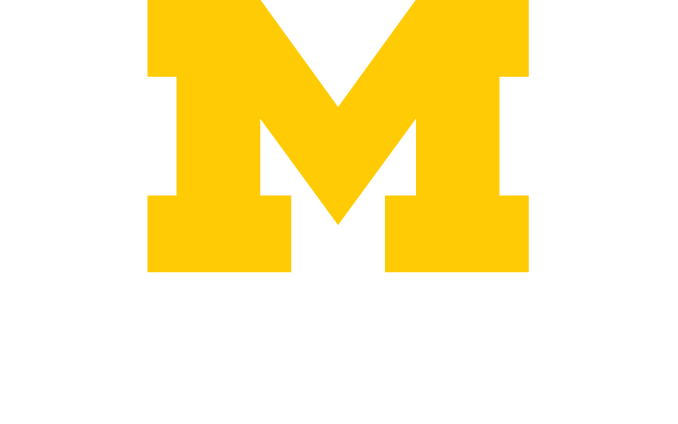                     Hello,                     Welcome to the April Edition of the U-CAN Newsletter.                      Did you know that April is designated as Limb Loss Awareness Month.                      It is celebrated in the U.S and around the world as a time to recognize those living                      with limb loss and limb difference.                        This was started by the Amputee Coalition (AC) 12 years ago to honor this                      community and to educate people about what it’s like living with a limb loss or limb                      difference.                       The theme for this month is “Inspire to Elevate”.                       Those of us that have been affected by limb loss or limb difference has a story to                      tell. Maybe your story will help someone else.  We all have had victories and                      defeats.  Celebrate your victories, no matter how small.                       In celebration of this month’s theme: Elevate your story, your voice, your                      community and your potential.                           The AC is hosting educational webinars throughout the month of April. They are                      free but you must register to attend.   Check out the website for more information;                       https://www.amputee-coalition.org/limb-loss-resource-center/webinars/                      Amputee Insurance Law Update….                      In the February newsletter, there was an article from ‘Amplitude Magazine’                       about a newly introduced insurance bill in the state of New Mexico, HB 131-                      Prosthethic & Custom Orthotic Device Coverage. The bill just passed the Senate                       unanimously and heads to the governor’s desk for signature. This is the 22nd state                       with a fair insurance law and the 2nd to expand to ‘medical necessity’. This means                      insurers have to cover prosthetic devices that are suitable for recreational                       activities.                        Interested in being part of a paratriathlon team….                       UM Adaptive Sports & Fitness along with the Ann Arbor Triathlon Club is looking                        for people with all ability levels to become part of their team.                         If you are interested in learning more about this opportunity, please complete                         A brief survey/questionnaire to find out more.                          Fun Michigan Springtime Activities….                                     For a list of the best things to do in Michigan this month: events, festivals and                        celebrations happening all over the state, click on the link;                       https://mymichiganbeach.com/april-michigan/                       Touching Animal Story…                       A geese love story, March 5, 2023, CBS News;                        https://www.cbsnews.com/video/a-geese-love-story/#x                     Act of Kindness stories…                     Engineering students help photographer find a way to pursue his passion,                      March 28, 2023, NBC News;                      https://www.nbcnews.com/nightly-news/video/engineering-students-held-photographer-find-a-way-to-pursue-his-passion-167020101781                    And now for a few laughs….                    An Easter song from SNL, March 2018 (original air date- April 2004);                     https://www.youtube.com/watch?v=3M5kh-P-xTU                    U-CAN Meeting                    Our next U-CAN meeting will be held on Tuesday, April 4, 2023 from 5:30-7:30                     PM at the Orthotic & Prosthetic Center, 2850 S. Industrial Hwy, Suite 400, AA                      48104.                      On the agenda is movie night!  In honor of Limb Loss Awareness Month, we have a                      Special movie picked out and great movie night snacks!                      Brittany and I hope you are able to join us a fun evening!                     If you are unable to come in-person, you can join the meeting virtually.                    If you have a zoom account, just click on the link below for quick and easy access                   to the meeting(s).                     Join Zoom Meeting                   https://umich.zoom.us/j/97544788830                   Meeting ID: 975 4478 8830                   Passcode: 890707                     If this is your first-time using zoom and do not have an account set up, please                  read the information below and follow the steps.                     Creating your own account                   To sign up for your own free account, visit zoom.us/signup and enter your email                   address.  You will receive an email from Zoom (no-reply@zoom.us). In this email                   click Activate Account.                    If Joining from a Mobile Device                   If you are joining from a mobile device (Android, Smartphone, tablet, Apple                    iphone/iPad) then it will simply prompt you to download the Zoom Cloud                     Meetings App from the App/Play store.                  If Joining from a Computer                  When entering a Zoom meeting for the first time from a computer, you will need                   to Download a small application file:Open web browser to Chrome Enter ‘join.zoom.us’ in the address field which brings up “Join a Meeting” Enter the meeting ID (listed above)Click Join. If this is your first time joining from Google Chrome, you will be asked To Open The Zoom client to join the meeting.                  Quote for the month: “Life becomes easier and more beautiful when we see the                    Good in other people”- Roy T. Bennett                Articles Amputee Nick Harrier creates picturesque prosthetics, livingwithamplitude.com, February 28, 2023; https://livingwithamplitude.com/article/banksy-goes-bionic-nick-harrier-steampunk-prosthetics/Mantra helps former marine thrive, opedge.com, March 1, 2023; https://opedge.com/mantra-helps-former-marine-thrive/Herbert Marshall, Hollywood’s first amputee movie star, livingwithamplitude.com, March 7, 2023; https://livingwithamplitude.com/herbert-marshall-amputee-actor/March Madness, amputee style, livingwithamplitude.com, March 15, 2023; https://livingwithamplitude.com/standup-amputee-basketball-amp1-cactus-classic/Boom times ahead for Osseointegration?, livingwithamplitude.com, March 22, 2023; https://livingwithamplitude.com/osseointegration-amputees-older-patients-robert-rozbruch/A daily coffee may reduce your type 2 diabetes risk, healthline.com, March 23, 2023; https://www.healthline.com/health-news/a-daily-coffee-may-reduce-your-type-2-diabetes-riskSmart bandages can monitor wounds, aid healing, researchers say, upi.com, March 24, 2023; https://www.upi.com/Health_News/2023/03/24/smart-bandages-wounds-Caltech/9281679674149/Following the breakthroughs in prosthetics, CBS News, March 26, 2023; https://www.cbsnews.com/video/following-the-breakthroughs-in-prosthetics/Why Brenna Huckaby now shows her prosthetic when snowboarding, teamusa.org, March 27, 2023; https://www.teamusa.org/News/2023/March/27/Why-Brenna-Huckaby-Now-Shows-Her-Prosthetic-When-SnowboardingAmputee Jeans pioneer Erica Cole returns to Shark Tank, livingwithamplitude.com, March 29, 2023;  https://livingwithamplitude.com/amputee-jeans-erica-cole-returns-to-shark-tank/         Research CornerThe University of Michigan Powered Prosthetic Lab Research is looking for volunteers with or without a single above-knee amputation to participate in research studying the design and control of powered prosthetic legs.    Participation Requirements:Age 18 – 70 years oldOne or more AK (above knee) amputationsMust be able to withstand testing: walking, stair climbing & sit-standing     Participants will be compensated $40 an hour for their time.      For questions or to learn more about this study, please contact:      Robert Gregg, Professor      Email: rdgregg@umich.edu       734-763-1156Michigan Medicine is currently collaborating with MedStar Health Research Institute and    The Curtis Hand Center in Baltimore on a clinical trial evaluating a new surgical method to    Treat neuroma pain.       Participation Requirements:Age 18 years or olderSuffer from chronic pain from a previously amputated finger or other part                  of the hand      Participants will agree to be randomized to one of two surgical groups to treat neuroma       pain      Participants will also answer questionnaires and take health measurements to record blood        pressure and heart rate.        To learn more about this research study, click on the link below;       https://www.medstarhealth.org/blog/neuroma-research-rpni        For questions or for more information about this study, please contact:        Jenni Hamill, study coordinator        Email: jenberry@med.umich.eduUniversity of Michigan’s Locomotor Control Systems is currently looking for paid volunteers with a single, above knee amputation to participate in a research studying powered prosthetic limbs. This research project seeks to improve the control of powered prosthetic legs used by lower-limb amputees.     Participation Requirements:Age 18 years or olderSingle Above the Knee amputation   The study involves one experiment which will take no longer than 4 hours after setup and will     be paid for their time.    For questions or for more information about this study, please contact:   Dr. Bobby Gregg   Email: rdgregg@umich.eduResearchers at the University of Washington in partnership with the Shirley Ryan Ability Lab, is looking to evaluate chronic pain therapy for people with disabilities, such as: amputation, spinal cord injury, brain injury, Multiple sclerosis     Participation Requirements:Age 18 years +Currently employed, working minimally 15-20 hours a weekSelf-reported physical disabilityDaily access to a phone and internet     Participants will be randomly assigned to attend eight weekly treatment sessions via      telephone over the course of 8-10 weeks, no in-person visits required.       Participants will be required to complete four online surveys, before, during and after      treatment and compensated up to $125 total.      For questions or for more information about this study, please contact:      Kara link     Phone: 855-887-9384 (Toll Free)      Email: tipsstudy@uw.eduUniversity of Michigan Graduate Innovative Design in Biomedical Engineering students are looking to better understand the problem of sweating in prosthetic liners and make a medical device to address sweat accumulation of lower limb amputees.    Participation Requirements: Lower Limb amputee who faces issues with sweat buildup in their linerWould prefer but is not inclusive to individuals who have used products to address this issue, such as:    Antiperspirants, sheat or sock under liner                    Iontophoresis      Participants will be required to have a short 30 -minute video Zoom meeting      For questions or for more information about this study, please contact:        Pit Vollmers          Phone: 616 647 7811        Email: Pitv@umich.eduResearchers at Northwestern University are studying attitudes, preferences and information needs about hand/arm transplantation among people with upper limb amputations.    The purpose of this study is to assess people’s attitudes, decisions, and expectations about       hand transplant as a treatment option.      Participation requirements: Age 18-45 years of ageHave an acquired unilateral or bilateral upper limb amputationBe able to use a smartphone or landline phone as a communicating deviceBe able to work independently    Current recruitment for telephone interviews and telephone focus groups will be       conducted over the next few months.    Participants will receive compensation for each interview or focus section.     For more information about this study, please contact:      Elisa Gordon, PHD, MDH      Email: e-gordon@northwestern.edu      Phone: (312) 503-5563        The University of Michigan has created an Orthotic & Prosthetic Registry. This is a simple way to connect interested research participants with as many researchers at UM as possible.         Participation requirements:18 years or olderCurrently use an orthotic and/or prosthetic device     If you are interested, please fill out a short survey that is stored in a secure database and      your information will only be accessible by UM research groups. These groups will then      contact you if you are eligible for any future studies. To sign up, please visit the link;       https://redcapproduction.umms.med.umich.edu/surveys/?s=K4JE8F94TY     For more information, please contact:     Deanna Gates     Phone: (734) 647-2698      Email: gatesd@umich.edu University of Michigan School of Kinesiology is looking volunteers for the two studies listed        below:      Transfemoral (AK) amputation to examine the effectiveness of adjustable prosthetic         sockets.       Participation requirements: 18 years or olderHave an above-knee amputation of 1 legHave worn a prosthesis for at least 6 months       In this study, you will test three adjustable sockets, both in the lab and at home. At the       end of the study, you are able to keep the socket you had the best experience with.       Participants will receive $50 for the initial consent and monitor meeting, $40 per hour of        clinic testing, $60 per socket fitting, $100 per monitoring period and whichever socket        he/she prefers. All session will be completed at the Orthotics & Prosthetics Clinic in Ann        Arbor.         Runners to test a newly designed foot.         Participation requirements:18 years or olderHave an AK, BK or bilateral amputation(s)Are able to run or have owned a running foot in the past           If you are interested in volunteering for the above projects, please contact:           Deanna Gates           Phone: (734) 647-2698             Email: gatesd@umich.edu  For a listing of all the current amputee clinical trials all over the U. S., visit the WCG           Centerwatch website and use the drop - down menu to type in amputation (a listing will             pop up with different options available);           https://www.centerwatch.com/clinical-trials/listings/search/?q=Amputation&place=&geo_lat=&geo_lng=&user_country=        Upcoming In-person Events  First Clinic Adaptive Sports Day, Saturday April 1, 2023 from 9 am – 4 PM in Ypsilanti Michigan. The event is free and is hosted by Eastern Michigan University’s O & P Program, College Park Industries and OPAF (the Orthotic & Prosthetic Activities Foundation).  Lunch and snacks will be provided.  Activities include:  Yoga: 9-10:30 am, Dance: 11-12:30 & Swimming: 1:30-3:00Note: that you can attend the events of your choosing or attend all 3.For more information about this event and to reserve a spot, please visit the website:https://www.eventbrite.com/e/first-clinic-adaptive-sports-day-ypsilanti-mi-april-1st-tickets-579409488377U-CAN (University of Michigan Community Amputee Network) is hosting a Tiger Game, July 23, 2023.  Cost- $36.00 per person and includes transportation and a goodie bag for the bus ride. Transportation is free – being provided by UM Orthotics & Prosthetics. Family and friends of all ages are welcome.  Seats are along the 1st base line and are covered (protected from the elements). Accessible seating is available upon request.  Reservations are required and payment is due no later than June 21, 2023. Please contact Carla Vollmer for more information: Phone: 734-975-7432 cvollmer@med.umich.eduDance Mobility- Amputee and wheelchair Ballroom Dance class, will be held on Saturday, April 8, 2023 from 11:00 – 12:30 PM. The classes are held at the Fred Astaire Dance Studio, 2172 Franklin Rd, Bloomfield Hills.  The class is free but you need to register to attend. The Dance Mobility program provides free amputee and wheelchair ballroom group lessons led by Fred Astaire’s professional, certified, dance instructors with experience in teaching amputee and wheelchair ballroom dance.  Participants are welcome to bring their own dance partner or be paired with a volunteer. For more information or to register, please call: 248-454-1715. Summer camps for kids June – August, 2023. The link includes information about all the camps, where they are located and the link to register;    https://livingwithamplitude.com/summer-camp-for-amputee-kids-2023/UM Adaptive Sports & Fitness program offers wheelchair tennis and basketball. Visit the website for more information;                 https://www.umadaptivesports.com/                 https://www.umadaptivesports.com/calendarMichigan Adaptive Golf Association is hosting golfing events throughout the summer-June- August.  Visit the website for more information; https://www.maga.golf/ Mary Free Bed is hosting many in-person adaptive spring/summer clinics.  To find  out more information or to register, please visit the website;                https://maryfreebed.app.neoncrm.com/np/clients/maryfreebed/eventList.jspKids Camp, July 23-29 in Harrisonburg, VA, supported by USA Patriots, is for kids with an amputation or limb loss, ages 8-12 years of age.  Veterans serve as coaches and mentors for these children, teaching them adaptive techniques and life lessons. All expenses are paid to attend.  To fill out an application or for more information, visit the website; https://usapatriotsathletics.org/kidscamp/Amputee Coalition National Conference will be held August 2-5, 2023 in Orlando Florida. Registration is open. To find out more information about this event, visit the website;  https://www.amputee-coalition.org/events-programs/national-conference/Have a great April! Be safe and take careCarla 